																ANNEXURE C	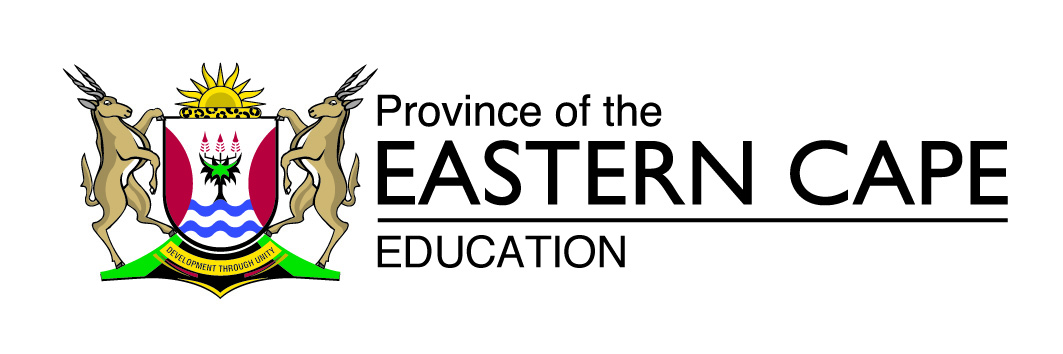 Assessment Instruction No 17 of 2015TEMPLATE FOR DISTRICTS TO DEVELOP 2015 ANA IMPROVEMENT PLAN FOR LANGUAGE AND MATHEMATICSSUBJECT: LANGUAGEKEY FINDINGSAREAS OF POOR PERFORMANCERECOMMENDED REMEDIAL STRATEGIES/ TEACHING HINTSRESPONSIBILITIESCESs, DCESs ,SUBJECT ADVISORS & SERVICE PROVIDERSTIME FRAMES FOR IMPLEMENTATION(AS STIPULATED BY CAPS POLICY)e.g. Incorrect use of Conjunctions Teach language structure in context e.g. when reading a story or any reading text, the joining words should be identified in sentences.DCES and SUBJECT ADVISORTerm 1SUBJECT: MATHEMATICSKEY FINDINGSAREAS OF POOR PERFORMANCERECOMMENDED REMEDIAL STRATEGIES/ TEACHING HINTSRESPONSIBILITIESCESs, DCESs ,SUBJECT ADVISORS & SERVICE PROVIDERSTIME FRAMES FOR IMPLEMENTATION(AS STIPULATED BY CAPS POLICY)e.g. lack of knowledge of basic number conceptsTeacher needs to have/develop number charts on the walls as well as flash cardsDCES and SUBJECT ADVISORTerm 1